Об утверждении административного регламента предоставления управлением образования администрации Пожарского муниципального района муниципальной услуги  «Прием заявлений, постановка на учет и зачисление детей в муниципальные бюджетные  дошкольные образовательные учреждения Пожарского муниципального  района»	На основании Федеральных законов от 06.10.2003  № 131-ФЗ «Об  общих принципах организации местного самоуправления в Российской Федерации», от  27.07.2010  № 210-ФЗ «Об организации предоставления государственных и муниципальных услуг», в соответствии с  постановлением администрации Пожарского муниципального района Приморского края от 26.05.2011 №  240-па «О порядке  разработки и утверждения административных регламентов предоставления муниципальных услуг на  территории Пожарского муниципального района»,  Уставом Пожарского муниципального района администрация  Пожарского муниципального  района Приморского краяПОСТАНОВЛЯЕТ:1. Утвердить прилагаемый административный регламент предоставления управлением образования администрации Пожарского муниципального района муниципальной услуги «Прием  заявлений, постановка на учет и зачисление детей в муниципальные бюджетные дошкольные  образовательные учреждения Пожарского муниципального района»   (далее – административный   регламент).2. Признать утратившими силу следующие постановления администрации Пожарского муниципального района:2.1. от  21.09.2012 № 395-па «Об утверждении административного регламента предоставления управлением образования администрации Пожарского муниципального района муниципальной услуги «Прием  заявлений, постановка на учет и зачисление детей в муниципальные бюджетные дошкольные  образовательные учреждения Пожарского муниципального района».2.2. от 12.10.2012 № 479-па «О внесении изменений в постановление администрации Пожарского муниципального района от 21.09.2012                 № 395-па ««Об утверждении административного регламента предоставления управлением образования администрации Пожарского муниципального района муниципальной услуги «Прием  заявлений, постановка на учет и зачисление детей в муниципальные бюджетные дошкольные  образовательные учреждения Пожарского муниципального района».2.3. от 24.12.2012 № 726-па ««О внесении изменений в постановление администрации Пожарского муниципального района от 21.09.2012                 № 395-па ««Об утверждении административного регламента предоставления управлением образования администрации Пожарского муниципального района муниципальной услуги «Прием  заявлений, постановка на учет и зачисление детей в муниципальные бюджетные дошкольные  образовательные учреждения Пожарского муниципального района».2.4. от 29.08.2014 № 453-па ««О внесении изменений в постановление администрации Пожарского муниципального района от 21.09.2012                 № 395-па ««Об утверждении административного регламента предоставления управлением образования администрации Пожарского муниципального района муниципальной услуги «Прием  заявлений, постановка на учет и зачисление детей в муниципальные бюджетные дошкольные  образовательные учреждения Пожарского муниципального района».3. Отделу организационно-кадровой работы  и делопроизводства администрации Пожарского муниципального района опубликовать настоящее постановление в газете «Победа», разместить на официальном сайте администрации Пожарского муниципального района Приморского края.4. Контроль за исполнением утвержденного настоящим постановлением административного регламента возложить на начальника управления образования администрации  Пожарского муниципального района  Холодову З.Д. Глава  Пожарского  муниципального района                                 В.В. Синицын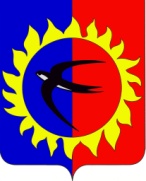 АДМИНИСТРАЦИЯПОЖАРСКОГО МУНИЦИПАЛЬНОГО РАЙОНАПРИМОРСКОГО  КРАЯАДМИНИСТРАЦИЯПОЖАРСКОГО МУНИЦИПАЛЬНОГО РАЙОНАПРИМОРСКОГО  КРАЯАДМИНИСТРАЦИЯПОЖАРСКОГО МУНИЦИПАЛЬНОГО РАЙОНАПРИМОРСКОГО  КРАЯАДМИНИСТРАЦИЯПОЖАРСКОГО МУНИЦИПАЛЬНОГО РАЙОНАПРИМОРСКОГО  КРАЯП  О  С  Т  А  Н  О  В  Л  Е  Н  И  ЕП  О  С  Т  А  Н  О  В  Л  Е  Н  И  ЕП  О  С  Т  А  Н  О  В  Л  Е  Н  И  ЕП  О  С  Т  А  Н  О  В  Л  Е  Н  И  Е01 июля 2015 года  пгт Лучегорск№273-па